          Verksamhetsberättelse 2015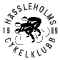 Så var det dags att summera det gångna året. Verksamhetsplanen för 2015 blev så här:Styrelsen och medlemmarna kan se tillbaka på ett positivt år. Det är många år sedan vi har haft så stor verksamhet i klubben. Nya medlemmar har tillkommit och många har gett sig in i klubbens arbete redan ifrån början. Det har varit många hjälpande händer under året. Vi behöver fortfarande vara några fler på våra arrangemang. Vi har i stort sett haft ett år i medvind med många bra träningar, tävlingar och inte minst trivsel. Vi har tränat flitigt ute på såväl landsväg som mountainbike. Ungdomsverksamheten har blivit en central del av klubbens verksamhet vilket är positivt för framtiden. Göingerundan arrangerades i maj som trots vädret blev ett uppskattat arrangemang av de knappt 300 startande. Vi tror minskningen av antalet startande hade med vädret att göra. Samarbetet med Yamaha Custom hjälpte till att göra arrangemanget tryggt för deltagarna.Snapphaneturen som är klubbens andra stora arrangemang genomfördes på ett bra sätt med nöjda deltagare på en hård och utslagsgivande bana. Sommarvärme och en ny tuff bansträckning gjorde att många cyklister fick en jobbig men trevlig upplevelse. Den nya bansträckningen gjorde det möjligt att avgöra långloppet med endast ett varv på banan. Mycket arbete hade lagts ner på att få till detta.  HCK stod som värd för två deltävlingar i X-cup. Båda arrangemangen hölls i strålande sol och med stora startfält. Vid det ena arrangemanget gjordes försök med tempostart. Det var ett sätt att seeda det allt större startfältet i X-cup. Detta ställde nya krav på banan. Det mottogs av de flesta som positivt. Klubbmästerskapet hölls på Mölleröd och det tävlades i mångkamp på mountainbike. Det blev en härlig dag med mycket tävlande men också med många skratt och god förtäring. Banorna på Mölleröd och Hovdala har underhållits och förbättrats under året. Ett gott samarbete med HIBAB gör detta möjligt. Hässleholms CK har under året avvecklat En Skånsk klassiker, ett samarbete mellan IK Finish, S71 och HCK. Flera års försök att få organisationen att fungera bedömdes som undermåligt och ett gemensamt beslut tofs av klubbarna att lägga ner SKIFStyrelsen har under året tagit fram förslag på en klubb- och drogpolicy. Styrelsen hoppas att årsmötet godkänner denna.  Hässleholms CK har tillsammans med CKX fortsatt samarbetet med ungdomsträningsdagar. Vi har haft två sådana träffar. Välbesökta och lyckade. Klubbens samarbete med Stoby Måleri/Trek har fortsatt under året. Detta har varit givande för HCK. Vi har bland annat haft två ungdomsambassadörscyklister som har fått hjälp av Trek/Stoby Måleri. Även hjälpen med följebilar genom Stoby Måleri är ovärderligt för arrangemanget Göinge Rundan.Samarbetet med våra andra samarbetspartners har också utvecklats.Klubben har under året representerat på Skånes Cykelförbunds årsmöte, ting och tävlingsplaneringsträff. Sex medlemmar har varit på ungdomsledarutbildning i Skövde med Svenska Cykelförbundet. Detta resulterade i ett stort tränarmöte i Hässleholm för klubbens ledare. 20 ledare finns nu i HCK. I januari deltog fem ungdomar på ett träningsläger med SCF i Skara.Vi kan tänka tillbaka på ett fint cykelår med Hässleholms Cykelklubb. Medlemmarna har med framgång och motgång representerat klubben på ett föredömligt sätt och har med positiv attityd och framåtanda satt klubben i cykelsveriges medvetande. Vi har synts på motionslopp, tävlingsbanor och utbildningar såväl lokalt som nationellt. Medlemmar har också tävlat utomlands i långlopp och serier. Hässleholms Cykelklubb har haft ett mycket aktivt år. Klubben har varit under starkt positiv utveckling men vi ska inte luta oss tillbaka och vara nöjda utan fortsätta att utveckla Hässleholms CK till den fantastiska klubb som medlemmarna vill göra den till. Styrelsen 